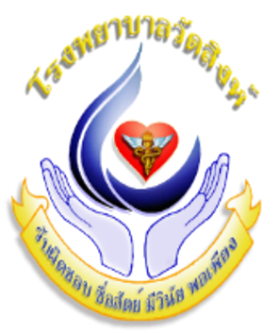 โรงพยาบาลวัดสิงห์จังหวัดชัยนาทระเบียบขั้นตอนปฏิบัติ (Quality Procedure)QP-_ _ _ - _ _ _ _เรื่อง………………………………………………………หน่วยงานที่เกี่ยวข้องสำเนาฉบับที่ 1  เอกสารฉบับ             ควบคุม            ไม่ควบคุมสารบัญตอน               หัวข้อ1.0          วัตถุประสงค์2.0          ขอบเขต3.0          คำจำกัดความ4.0          ความรับผิดชอบ5.0          ขั้นตอนวิธีการปฏิบัติบันทึกการประกาศใช้วัตถุประสงค์    ขอบเขต  คำจำกัดความ  ความรับผิดชอบ5.0 ขั้นตอนการวิธีปฏิบัติชื่อ -สกุลลายเซ็นลายเซ็นวัน เดือน ปีจัดทำโดยจัดทำโดยทบทวนโดยทบทวนโดยอนุมัติโดยอนุมัติโดย..............................................(ผู้อำนวยการโรงพยาบาลวัดสิงห์ )                        โรงพยาบาลวัดสิงห์ อำเภอวัดสิงห์ จังหวัดชัยนาท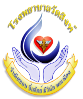                                    WATSING HOSPITAL                        โรงพยาบาลวัดสิงห์ อำเภอวัดสิงห์ จังหวัดชัยนาท                                   WATSING HOSPITAL                        โรงพยาบาลวัดสิงห์ อำเภอวัดสิงห์ จังหวัดชัยนาท                                   WATSING HOSPITALระเบียบขั้นตอนปฏิบัติงาน  (Quality Procedure) เลขที่ : QP-HAWS-ระเบียบขั้นตอนปฏิบัติงาน  (Quality Procedure) เลขที่ : QP-HAWS-ระเบียบขั้นตอนปฏิบัติงาน  (Quality Procedure) เลขที่ : QP-HAWS-ฉบับที่ : ฉบับที่ : ฉบับที่ : เรื่อง : เรื่อง : เรื่อง : วันที่เริ่มใช้ : วันที่เริ่มใช้ : วันที่เริ่มใช้ :                         โรงพยาบาลวัดสิงห์ อำเภอวัดสิงห์ จังหวัดชัยนาท                                   WATSING HOSPITALระเบียบขั้นตอนปฏิบัติงาน  (Quality Procedure) เลขที่ : QP-HAWS-ฉบับที่ : เรื่อง : วันที่เริ่มใช้ : รายชื่อบันทึกอายุการจัดเก็บผู้รับผิดชอบ